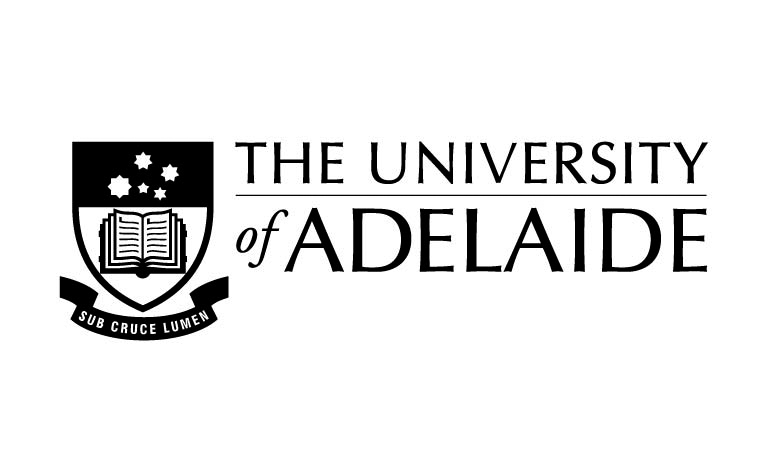 SET Research Transition SchemeApplication FormName of applicant:Title		Given names			Family nameContact details:Phone number					Email addressAddress: (University of Adelaide School/Campus)Employment history:Head of School Signature & Date Application detail.  Please address the following points (in one attached document):Outline how the Research Transition Support will be used to support your academic activities (1 page max).Outline the periods of career interruptions due parental/adoption in the last 2 years. Detail the purposes for which the funding will be spent (e.g. teaching relief, administrative duties relief, research support, professional development, equipment purchase), and the associated costs. Items 1-3 must be a maximum of two A4 pages in length, with a 2cm margin on all sides in 12 point font. Your Head of School is to sign this application form indicating that arrangements have been should administrative and teaching relief be sought.Submit your application to ddpc.set@adelaide.edu.au Position title and Function (Teaching and Research, Teaching Focussed, Research Only)Date of (i) appointment and (ii) any promotionType 
(F/t, P/t, Continuing, Contract)Academic Level
(A,B, C or D)University/ SchoolCurrent:Previous: